УТВЕРЖДЕНО 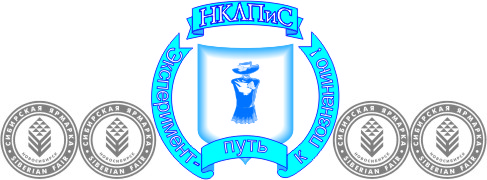 Приказом №  3.14от «31» января 2018г.Порядок проведения вступительных испытаний для поступающих на обучение в ГАПОУ НСО «НКЛПиС» по специальностям: 29.02.04 Конструирование, моделирование и технология швейных изделий и 54.02.01 Дизайн (по отраслям), проходящих творческие вступительные испытания по «Рисунку и композиции»Порядок проведения вступительных испытаний соответствует утверждённой программе вступительных испытаний для поступающих в «НКЛП и С». Вступительные испытания по «Рисунку и композиции» проходят в специально оборудованной аудитории колледжа в форме практических работ.Выполненные работы оцениваются по наличию грамотных решений элементов изображения.Длительность испытаний ограничивается 4-мя академическими (1 академический час равен 45 астрономическим минутам) часами, из них 2 часа на выполнение задания по академическому рисунку и 2 часа на выполнение задания по композиции с 15-минутным перерывом. Во время проведения вступительных испытаний абитуриенты должны следовать установленному ходу проведения испытаний:Без приглашения не входить.После приглашения войти, сдать преподавателю паспорт (для удостоверения личности) и экзаменационный лист (для внесения результатов испытаний).Правила поведения абитуриента во время проведения вступительного испытанияВо время проведения вступительного испытания абитуриент должен соблюдать следующие правила поведения:занимать только указанное ему место;соблюдать тишину;работать самостоятельно;не использовать какие-либо справочные материалы (учебники, учебные пособия, справочники, любого вида записи, электронные средства запоминания и хранения информации и т.п.);не разговаривать с другими абитуриентами;не пользоваться средствами оперативной связи;не покидать пределов аудитории, в которой проводится вступительное испытание, без разрешения проводящих вступительное испытание членов экзаменационной комиссии.При возникновении вопросов, связанных с проведением испытания, абитуриент поднятием руки обращается к члену экзаменационной комиссии и при его подходе задает вопрос, не отвлекая внимания других абитуриентов.В случае если вступительное испытание длится более 120 минут, участвующему в нем абитуриенту может быть разрешен выход из аудитории, где проводится испытание, но не более чем на 5 - 7 минут. Работа на период отсутствия абитуриента в аудитории должна быть сдана в экзаменационную комиссию. На бланке абитуриента отмечается время выхода из аудитории и время возврата в аудиторию.За нарушение правил поведения абитуриент удаляется со вступительного испытания с проставлением неудовлетворительного результата независимо от числа правильно выполненных заданий, о чем составляется акт, утверждаемый председателем приемной комиссией.Для выполняющих задание по рисунку: Сесть за указанный мольберт перед натурной постановкой.Укрепить лист бумажным скотчем на мольберте.Подготовить необходимые инструменты и материалы для выполнения работы.Разборчиво подписать лист вдоль нижней границы листа с лицевой стороны (ФИО испытуемого, дата проведения испытаний, № подгруппы).Приступить к выполнению заданий.Задание по академическому рисунку выполняется графитовым карандашом на бумаге качества «Ватман» (или специальная рисовальная бумага) формата А4 за мольбертом (принято укрепление листа широким скотчем на бумажной основе «Малярный»). Ориентация листа зависит от ориентации натурной постановки.Рисунок выполняется с натуры с соблюдением основных закономерностей натуралистичного рисования (закономерности перспективы, светотеневой моделировки, пропорциональной системы, масштабного и компоновочного решения).Для  выполняющих  задание  по  композиции:Сесть за указанный стол.Взять один из предложенных билетов.Подготовить необходимые инструменты и материалы для выполнения работы.Озвучить номер билета преподавателю, принимающему испытания и разборчиво подписать лист вдоль нижней границы листа с лицевой стороны (ФИО испытуемого, дата проведения испытаний, № подгруппы.Приступить к выполнению заданий.Задание по композиции выполняется на бумаге качества «Ватман» формата А4 (ориентация листа горизонтальная) по билетам за столами и состоит из двух частей:В первом квадрате 10х10 см создаётся композиция в чёрно-белой графике чёрной тушью (перо, кисть) по теме, указанной  в  билете. Во втором квадрате 10х10 см создаётся цветовая композиция в технике «Аппликация» по теме, указанной в билете.*Во время подготовки материалов и инструментов к работе преподаватель возвращает паспорта и проштамповывает листы.На испытания необходимо принести:Бумага белая плотная, типа «Ватман» или «Гознак», формата А4, необходимо 2 листа +1 запасной лист.Бумага цветная разной плотности и любого формата (удобно использовать самоклеящуюся бумагу).Циркуль.Линейка, угольник.Карандаши простые с маркировкой Т; ТМ; 2М; 4М.Стирательный белый ластик (резинка), для рисунка можно «клячку».Тушь жидкая графическая или художественная чёрная.Перо металлическое в держателе или ручка перьевая.Кисти беличьи или колонковые №2 и №5.Влажные и сухие салфетки для  рук.Клей для бумаги хорошего качества (ПВА, клеящий карандаш).Ножницы для бумаги.Скотч (малярный на бумажной основе).Настоящий Порядок рассмотрен и принят на заседании Совета ГАПОУ НСО «Новосибирский колледж легкой промышленности и сервиса», протокол № 2 от              «30» января 2018г.